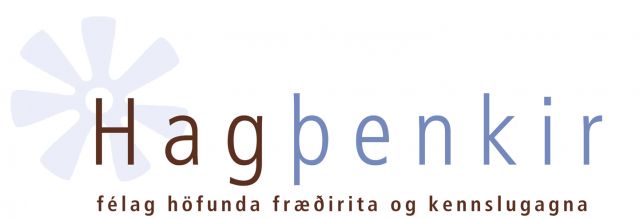 Ársskýrsla 2022Vor 2023Útgefandi: Hagþenkir, félag höfunda fræðirita og kennslugagnaRitstjórn: Friðbjörg Ingimarsdóttir framkvæmdastýra, Gunnar Þór Bjarnason formaður og Snæbjörn Guðmundsson meðstjórnandi.InngangsorðÞetta er 40. ársskýrsla Hagþenkis, félags höfunda fræðirita og kennslugagna og nær til starfsársins 2022, frá 1. janúar til 31. desember. Félagið var stofnað þann 1. júlí 1983 af 42 höfundum og fagnar því 40 ára afmæli í ár. Í lok árs 2022 voru félagsmenn 720 og hafði þeim fjölgað um tíu frá fyrra ári, tveir hættu og þrír létust. Vert er að geta þess að þau sem eru 70 ára og eldri borga ekki félagsgjald sem er 4500 kr. á ári.Starfsárið 2022Starfsárið var með svipuðu sniði og fyrri ár. Stjórnin hélt átta stjórnarfundi auk aðalfundar og fulltrúaráðsfundar. Félagið stóð fyrir fimm viðburðum. Þeir voru:8. febrúar; tilnefningar til viðurkenningar Hagþenkis kynntar í Borgarbókasafninu.25. febrúar; kynning á tilnefndum ritum í Borgarbókasafninu.2. mars; viðurkenning Hagþenkis veitt í Þjóðarbókhlöðunni.5. október; málþing um höfundarrétt, haldið í fyrirlestrarsal Þjóðminjasafns Íslands í samvinnu við Rithöfundasamband Íslands (RSÍ).12. október; athöfn í Borgarbókasafninu fyrir höfunda sem hlutu starfsstyrki Hagþenkis.StjórnÞær breytingar urðu á stjórn Hagþenkis á aðalfundi 2022 að Gunnar Þór Bjarnason meðstjórnandi tók við formennsku af Ásdísi Thoroddsen.Gunnar Þór Bjarnason, sagnfræðingur, formaðurÁsdís Thoroddsen, kvikmyndagerðarmaður, varaformaðurÁsdís Lovísa Grétarsdóttir, framhaldsskólakennari, meðstjórnandiHenry Alexander Henrysson, heimspekingur, ritariSnæbjörn Guðmundsson, jarðfræðingur, meðstjórnandiFulltrúaráðFulltrúaráð var þannig skipað eftir aðalfund:Gunnar Þór Bjarnason, formaðurHalldóra JónsdóttirSólrún HarðardóttirUnnur Dís SkaptadóttirÞórunn SigurðardóttirFramkvæmdastýraFramkvæmdastýra Hagþenkis er Friðbjörg Ingimarsdóttir en hún hefur gegnt því starfi frá árinu 2007. Friðbjörg er enn fremur verkefnastýra viðurkenningarráðs Hagþenkis.Fulltrúar Hagþenkis í stjórn FjölísJón Yngvi Jóhannsson, aðalmaður (haustið 2022)Friðbjörg Ingimarsdóttir, varamaður (frá 2014)Fulltrúar Hagþenkis í fulltrúaráði FjölísFriðbjörg Ingimarsdóttir, aðalmaður (frá 2014)Jón Yngvi Jóhannsson, varamaður (frá 2022)Fulltrúar í fulltrúarráði IHM (Innheimtumiðstöð rétthafa)Ásdís Thoroddsen, aðalmaður (frá 1. júní 2020)Friðbjörg Ingimarsdóttir, varamaður (frá 1. júní 2008)Viðurkenningarráð HagþenkisÁrsæll Már Arnarson (haust 2022)Sigurður S. Snorrason (haust 2022Halldóra Kristinsdóttir (haust 2021)Súsanna Margrét Gestsdóttir (haust 2021)Svanhildur Óskarsdóttir (haust 2021)Úthlutunarráð starfsstyrkja Hagþenkis til ritstarfaJóhannes B. Sigtryggsson (vor 2022)Eggert Lárusson (vor 2021)Hilma Gunnarsdóttir (vor 2021)Úthlutunarráð handritsstyrkjaMargrét Elísabet Ólafsdóttir (2020 og 2022)Kristinn Schram (2020 og 2022)Þórey Sigþórsdóttir ( haust 2022)Samninganefnd Hagþenkis við MenntamálastofnunKolbrún S. Hjaltadóttir formaður (frá hausti 2020 og í nefndinni frá 2018)Erna Jessen (frá hausti 2018)Ásdís Lovísa Grétarsdóttir (frá hausti 2020)Starfslaunasjóður sjálfstætt starfandi fræðimannaJón Yngvi Jóhannsson, aðalmaður (frá vori 2022)Eyja Margrét Jóhönnu Brynjarsdóttir, varamaður (frá vori 2022)Miðstöð íslenskra bókmenntaÞórunn Sigurðardóttir, aðalmaður ( frá 2022 og varamaður 2016-2022)Henry Alexander HenryssonBókasafnssjóðurSverrir Jakobsson, aðalmaður (frá 2016)Sólrún Harðardóttir, varamaður (frá 2020)Íslensk málnefndJóhannes B. Sigtryggsson, aðalmaður (frá 1. janúar 2020)Svanhildur Kr. Sverrisdóttir, aðalmaður (frá 1. janúar 2020)HöfundarréttarráðMörður Árnason, aðalmaður (frá 2020)Margrét Tryggvadóttir, varamaður (2020)Markmið félagsins og starf stjórnarMarkmið félagsins er að gæta hagsmuna og réttar félagsmanna og bæta skilyrði til samninga og útgáfu fræðirita og kennslugagna. Að markmiðinu skal meðal annars vinna með því að:Afla upplýsinga og veita leiðbeiningar sem félagsmönnum mega að gagni koma.Annast samninga fyrir félagsmenn sameiginlega og vera aðili að rétthafasamtökum sem máli skipta í því sambandi.Úthluta því fé sem greitt er til félagsins samkvæmt slíkum samningum í samræmi við reglur sem samþykktar eru á aðalfundi.Vinna að því að lög, reglugerðir og reglur sem í gildi eru á hverjum tíma þjóni sem best markmiðum félagsins og vinna að sem víðtækastri viðurkenningu á gildi þess að starfsskilyrði höfunda fræðirita og kennslugagna séu sem best.Stjórn Hagþenkis markar stefnu og starfsemi félagsins samkvæmt lögum þess. Stjórnin beitir sér fyrir því að samningar og skilyrði höfunda fræðirita og kennslugagna og skylds efnis séu sem best og annast samningagerð fyrir félagsmenn sameiginlega. Stjórnin fær til umsagnar ýmis frumvörp Alþingis og semur álitsgerðir sem snerta hagsmuni félagsins og ýmis menningarmál. Stjórn afgreiðir inntökubeiðnir, þóknanir, ferða- og menntastyrki til félagsmanna og skipar í ráð og nefndir. Stjórninni berast ýmis erindi og fyrirspurnir er snerta höfunda en ráðgjöf er almennt á borði framkvæmdastýru.FramkvæmdastjórnStarf framkvæmdastýru felst í að fylgja eftir samþykktum stjórnar, undirbúa fundi, annast bréfaskriftir, félagaskrá, heimasíðu og upplýsingamiðlun til félagsmanna og fjölmiðla og annarra eftir því sem við á. Framkvæmdastýra sendir félagapóst, veitir ráðgjöf og svarar fyrirspurnum félagsmanna um höfundarrétt og samninga, styrki, þóknanir, taxta og viðmið, rafrænar útgáfur og fleira. Framkvæmdastýra sér um móttöku, umsýslu og útgreiðslu styrkja, þóknana og réttindagreiðslna, um gagnabanka, meðferð fjármuna, lyklun bókhalds og er í sambandi við endurskoðanda félagsins. Framkvæmdastýra sér um fasta viðburði Hagþenkis, stýrir viðurkenningarhátíðinni og er verkefnastýra viðurkenningarráðsins.Norrænt samstarfFormaður og framkvæmdastýra sækja árlega NFF-fund höfunda fagbóka og annað hvert ár NFOR fund norrænna rithöfundafélaga- og þýðenda. Framkvæmdastýra uppfærir gögn í norræna ástandsskýrslu, Tilstandsrapport, í samvinnu við RSÍ. Þegar norrænu samstarfsfundirnir eru haldnir á Íslandi eru þeir skipulagðir í samráði við stjórn félaganna. Fundur NNF sem boðaður var vorið 2022 í Helsinki féll niður en NFOR-fundur var haldinn Osló í ágúst og þar var samþykkt samnorræn ályktun, sem var síðan birt í fjölmiðlum og vef félaganna. NFOR félögin eru tíu og félagsmenn þeirra samanlagt um 12.000. Ályktunin birtist í Morgunblaðinu og á vef Hagþenkis: https://hagthenkir.is/samnorraen-alyktun-2022/Sérstök verkefni og samþykktirMálþing um höfundarrétt Málþing Hagþenkis og RSÍ um höfundarrétt var haldið 5. október í samstarfi við RSÍ í sal Þjóðminjasafnsins undir yfirskriftinni Hvers er sæmdin? Fyrirlesarar voru Sigrún Ingibjörg Guðmundsdóttir lögmaður, Jón Ólafsson heimspekingur, Oddný Eir Ævarsdóttir rithöfundur og Jón Karl Helgason bókmenntafræðingur. Málþingið var vel sótt (sjá https://hagthenkir.is/2926-2/). Blaðagrein eftir Henry Alexander Henrysson, Ritstuldur, virðingarleyfi og klúðursleg vinnubrögð, birtist skömmu áður á visir.is og á vef Hagþenkis: https://hagthenkir.is/ritstuldur-virdingarleysi-og-kludursleg-vinnubrogd/.Nýr rammasamningur við Menntamálastofnun Samningalota Hagþenkis og Menntamálastofnunar hófst í upphafi árs 2019 og stóð til loka árs 2022 er samþykktur var nýr rammasamningur á milli Hagþenkis og Menntamálastofnunar og tekur við af samningi Hagþenkis við fyrrum Námsgagnastofnun. Gunnar Þór Bjarnason skrifaði undir fyrir hönd Hagþenkis og Þórdís Jóna Sigurðardóttir, nýr forstjóri MMS þann 9 desember en samningur tók gildi 16. janúar 2023 Samninganefnd Hagþenkis skipuðu Kolbrún S. Hjaltadóttir formaður, Erna Jessen og Ásdís Lovísa Grétarsdóttir. Til ráðuneytis voru Sigrún Ingibjörg Guðmundsdóttir lögmaður, Friðbjörg Ingimarsdóttir framkvæmdastýra og stjórn Hagþenkis.Samningur Hagþenkis við RÚVSamningur Hagþenkis við RÚV er frá 1987 og taxtinn er uppfærður á þriggja mánaða fresti og tekur til félagsmanna Hagþenkis. Í ráðuneytinu fannst beiðni frá Hagþenki frá 1987 um viðtækari samning. Stjórn Hagþenkir ákvað eftir fundi og samráð við ráðuneytið og lögmann að skila inn þessari beiðni enda formlega séð ekki umsýslufélag höfundaréttar.Menningarstyrkur frá Mennta- og menningarmálaráðuneytinuHagþenkir fékk þrjár milljónir í menningarstyrk frá ráðuneytinu af safnliðnum 2021 á sviði lista og menningararfs, til að skerpa á stöðu félagsins gagnvart höfundalögum og vegna samningskostnað við hefðbundinna samningsaðila. Ráðuneytið greiddi lokagreiðslu upp á 20% á árinu 2022.Tímarit.is – höfundagreiðslurStjórn Hagþenkis samþykkti að leggjast á árar með Myndstefi og RSÍ um að reyna að sækja bætur fyrir hönd félagsmanna til Landsbóksafns vegna efnis á tímarit.is. Lagt hefur verið upp með að greiðslurnar séu táknrænar til að byrja með. Svara er enn beðið frá Landsbókaverði og reynt hefur verið að taka málið upp á vettvangi Fjölís en öll aðildarfélög Fjölís þurfa að vera sammála um að Fjölís komi að borðinu til að svo verði. Myndstef og RSÍ eru orðin umsýslufélög en ekki Hagþenkir. Af þeim sökum getur félagið getur ekki innheimt greiðslur.Heimasíða og umsjónVefur Hagþenkis var á árinu endurnýjaður alveg frá grunni sem og umsóknarkerfin 2021 og sett inn réttindagátt fyrir höfunda fræðslu- og heimildamynda og skylds efnis. Að því verkefni unnu Friðbjörg Ingimarsdóttir framkvæmdastýra og Lárus Óskarsson hjá fyrirtækinu, Íslandsvefir, sem hýsir nýju síðuna.Hagþenkir er höfundaréttarfélag en ekki sameiginleg umsýslustofnun höfundaréttarÁrið 2019 tóku gildi ESS-tilskipun um höfundarréttarfélög og lög Alþingis um sameiginlega umsýslu höfundarréttar nr. 88/2019. Í kjölfarið þurfti að breyta lögum og starfsemi Hagþenkis. IHM-fé verður deilt út árlega sem rétthafagreiðslum en að frádregnum kostnaði. Ný úthlutunarstefna og reglur voru samþykktar á aðalfundi 2021 og birt á heimasíðu félagsins. Hagþenkir er höfundarréttarfélag en stjórn Hagþenkis ákvarðaði 2022 eftir samráð við ráðuneytið og lögmann að sækja ekki um að verða sameiginleg umsýslustofnun höfundarréttar. Lagabreytingarnar, úthlutunarstefna og reglur taka hins vegar mið að því og Hagþenkir úthlutaði IHM-rétthafagreiðslum í fyrsta sinn árið 2021. Endurskoðun er hjá Endurskoðun og ráðgjöf ehf og gagnsæisskýrsla birt á vef Hagþenkis.Greiðslur frá Fjölís vegna ljósritunar og stafrænnar fjölföldunarÁrið 2016 var undirritaður nýr samningur milli Fjölís og Mennta- og menningarmálaráðuneytisins um fjölfjöldun og aðra eftirgerð höfundarvarins efnis í skólum. Samningurinn tekur til allra skólastiga og leysir af hólmi eldri samninga um ljósritun í skólum og stafræna eftirgerð texta í háskólum. Skipting samningsteknanna milli aðildarfélaga Fjölís er með sama hætti og vegna stóra skólasamningsins. Hlutdeild Hagþenkis í greiðslum Fjölís til rétthafafélaga samkvæmt stóra skólasamningnum er 36,5%, en vegna samnings um fjölritun hjá ríkisstofnunum og Reykjavíkurborg 39% og 2% í greiðslum vegna samnings við Kirkjuráð. Stærri sveitarfélög landsins hafa flest gert samninga við Fjölís og er hlutur Hagþenkis af þeim greiðslum 39%. Fé frá Fjölís fer í starfsstyrki, þóknanir og ferða- og menntastyrki. Árið 2020 var í fyrsta sinn greiddar út rétthafagreiðslur eftir skilgreiningum frá Fjölís og Copydan en það er eina norræna félagið sem hefur þann háttinn á og er greidd út tæp milljón á ári.Greiðslur frá IHM, Innheimtumiðstöð gjaldaSamkvæmt gerðardómi sem féll 12. apríl 1999 fá Hagþenkir og RSÍ, sem stóðu saman að kröfugerð og málflutningi, í sinn hlut 16% af úthlutuðum tekjum IHM. Til Hagþenkis renna 30% af þeirri upphæð samkvæmt samkomulagi stjórna félaganna. Haustið 2016 voru samþykkt á Alþingi lög nr. 109/2016 um breytingu á höfundalögum, nr. 73/1972, með síðari breytingum (eintakagerð til einkanota). Með lögunum var lagt gjald á ýmsan búnað sem nota má til að fjölfalda og geyma höfundarvarið efni. Lögin hafa skilað IHM mun hærri tekjum.Gerðardómur ákvað árið 2022 skiptingu á milli aðildarfélaga og hlutur Hagþenkis hækkaði ekki en IHM fé fer nú orðið beint til Hagþenkis en ekki fyrst til RSÍ eftir að stjórn Hagþenkir sagði formlega upp þeim samningi samningi árið 2021.Tekjur og rekstur HagþenkisÚrdráttur úr ársreikningi Hagþenkis árið 2022.Sundurliðaðar rekstrartekjur Hagþenkis 2022 og 2021:Tekjur voru um 3,7 milljónum lægri á árinu en á fyrra ári, sem meðal annars má skýra af óvenju miklum tekjum árið 2021, þegar stór styrkur barst frá Mennta- og menningarmálaráðuneytinu, sem og hærra uppgjöri IHM-tekna.Styrkir, þóknanir og viðurkenningar greiddar 2022 og 2021:Upphæð starfstyrkja stóð í stað á árinu. Um 20 færri einstaklingar sóttu um þóknanir vegna ljósritunar og því var upphæð vegna þeirra rúmri milljón lægri en árinu áður. Ferða- og menntunarstyrkir voru litlir sem engir síðustu ár vegna Covid, og náðu raunar ekki sömu upphæð á árinu eins og var fyrir faraldurinn. Ákveðið var að greiða styrki til handritagerðar fræðslu- og heimildamynda vegna þess að ómerkt fé fékkst frá IHM á árinu. Töluvert hærri upphæð var greidd til rétthafa fræðslu- og heimildamynda á árinu en áður. Erlendar rétthafagreiðslur bárust hins vegar eftir áramót og koma því inn á árinu 2023.Rekstrargjöld utan styrkja, þóknana og viðurkenningar 2022 og 2021:Rekstrarkostnaður hækkar nokkuð vegna vísitölubindinga launa framkvæmdastýru og aukins rekstrarkostnaðar á skrifstofu, svo sem hærri leigu. Meginaukning rekstarkostnaðar er þó tengd lögmannskostnaði í tengslum við samningagerð Hagþenkis og Menntamálastofnunar.Samþykktir um skiptingu útdeildra tekna fyrir árið 2022 Aðalfundur 2022 samþykkti tillögu stjórnar um útdeilingu tekna félagsins fyrir árið 2022. Greiðslur frá Fjölís renna til sameiginlega hagsmuna félagsmenn og útdeildar tekur til: ritstarfa, ferða- og menntunarstyrkja til félagsmanna og til þóknana vegna ljósritunar og annarrar eftirgerðar í skólum og þá hefur félagið staðið fyrir tilnefningu 10 rita til Viðurkenningar Hagþenkis og Viðurkenning veitt. Þá eru nokkrum íslenskum höfundum greiddar danskar rétthafagreiðslur eftir skilagreinum frá Fjölís og Copydan en það eina félagsið sem hefur þann háttinn á. Á aðalfundinum var auk þess samþykkt að auglýsa eftir þóknunum á vorin en starfsstyrki til ritstarfa á haustin vegna tímasetningar á fjárflæði til Hagþenkis frá Fjölís.Greiðslur IHM renna til rétthafa sem hafa skráð sig í rétthafagátt Hagþenkis og greiddar út síðla árs. Í október var vakin athygli á rétthafagreiðslum með auglýsingu og auglýst eftir umsóknum í 3%-sjóðinn og þá geta þeir sem hafa ekki skráð sig í rétthafagáttina sótt um rétthafagreiðslu. Þar sem vitað var að ómerkt fé myndi berast frá IHM til Hagþenkis árið 2022 samþykkti aðalfundur að Hagþenkir myndir veita því fé í handritsstyrki og ferða- og menntastyrki sem auglýstir voru í október. Á árinu barst einnig sérstök greiðsla til Hagþenkis frá IHM, uppgjör vegna árabilsins 2016–2020 eftir gerðardóm en Hagþenkir fékk þó ekki aukinn hlut í kjölfar hans þótt leitast væri eftir því. Uppfjörsfénu verður útdeilt sérstaklega árið 2023. Aðalfundur samþykkti jafnframt að handritshöfundar sem eru félagsmenn geti hlotið ferða- og menntastyrk. Tillaga stjórnar um útdeilingu tekna 2022 og 2021:Styrkir og þóknanir á grunni Fjölís teknaStyrkir vegna ritstarfaAuglýst var eftir umsóknum um starfsstyrki til ritstarfa í ágúst og bárust 54 umsóknir til 46 verkefna og hlutu 30 verkefni styrk en að þeim standa 36 höfundar. Þrjú verkefni hlutu hæsta styrk kr. 900.000, eitt 800.000 og sex 700.000 kr. og átta 600.000 kr; samtals 18.000.000 kr. Á vefsíðu Hagþenkis má sjá hvaða höfundar hlutu starfsstyrk: https://hagthenkir.is/starfsstyrkir-hagthenkis-2022/Í úthlutunarráði voru Eggert Lárusson, Hilma Gunnarsdóttir og Jóhannes, B. Sigtryggsson.Ferða- og menntunarstyrkirStjórn Hagþenkis ákvarðar ferða- og menntastyrki. Hagþenkir auglýsti í maí og ágúst eftir umsóknum. Alls bárust 16 umsóknir og var tveimur hafnað. Samtals voru veittar veitt kr. 1.900.000 í styrki. Nánari upplýsingar má finna á vefsíðu Hagþenkis: https://hagthenkir.is/veittir-ferda-og-menntastyrkir/ og
https://hagthenkir.is/veittir-ferda-og-menntastyrkir-fyrir-felagsmenn-sidari-uthlutun/Rétthafagreiðslur vegna danskra tekna Þar sem greiðslan frá Fjölís barst svo seint á árinu var greitt var út í upphafi árs 2023.Þóknanir vegna ljósritunar og annarrar eftirgerð höfundavarins efnisStjórn Hagþenkis ákvarðar þóknanir og var auglýst í vor. Umsóknir voru fimmtíu og ein og þar af hlutu þrettán umsækjendur 105.000 kr., þrjátíu og einn 75.000 kr. og sjö umsækjendur 35.000 kr. Samtals 3.935.000 kr. Nánar um þóknanir ársins 2022: https://hagthenkir.is/veittar-thoknanir-2/.“Útdeildar tekjur á grunni IHM-greiðslnaRéttahafagreiðslur vegna fræðslu- og heimildamynda og í 3%-sjóðinnTuttugu og sex handritshöfundar hlutu höfundarréttargreiðslu vegna sýninga í línulegri dagskrá og þar af einn sem sótti um í 3%-sjóðinn. Samtals kr. 5.171.333 eftir að tekin var 22% fjármagnstekjuskattur.Handritsstyrkir vegna fræðslu- og heimildamyndaHagþenkir auglýsti eftir umsóknum í október og bárust 10 umsóknir til níu verkefna og hlutu sex styrk. Samtals 1.500.000. Í úthlutunarráði voru, Kristinn Schram. Margrét Elísabet Ólafsdóttir og Þórey Sigþórsdóttir. Eftirfarandi höfundar hlutu þóknun: Eftirfarandi hlutu styrk: https://hagthenkir.is/veittir-handritsstyrkir-hagthenkis/Ferða- og menntastyrkir handritshöfunda – óháð félagsaðildHagþenkir auglýsti í október eftir umsóknum handritshöfunda um ferða- og menntastyrki – óháð félagsaðild. Tvær umsóknir voru samþykktar en einni hafnað. Samtals kr. 120.000. Sjá nánar á vefsíðu Hagþenkis:https://hagthenkir.is/ferda-og-menntastyrkir-handritshofunda/Viðurkenning og tilnefningar Hagþenkis fyrir útgáfuárið 2021Viðurkenning Hagþenkis var veitt 2. mars í Þjóðarbókhlöðunni við hátíðlega athöfn og hana hlaut Aðalheiður Guðmundsdóttir fyrir ritin, Arfur aldanna I, Handan hindarfjalls og Arfur aldanna II, Norðvegur sem Háskólaútgáfan gaf út. Í ályktunarorðum viðurkenningaráðsins sagði um ritið: „Vandað og yfirgripsmikið rit sem opnar heillandi heim um baksvið fornaldarsagna fyrir lesendum.“ Viðurkenninguna veitti formaður Hagþenkis, Ásdís Thoroddsen, áritað heiðursskjal og 1.250.000 kr. Settur var upp sýningarkassi. Rökstuðning Viðurkenningarráðsins flutti Svanhildur Óskarsdóttir.Viðurkenningarráð er skipað fimm fulltrúum ólíkra fræðigreina til tveggja ára í senn. Viðurkenningarráðið fyrir útgáfuárið 2021 skipuðu: Auðunn Arnórsson, Árni Einarsson, Halldóra Kristinsdóttir, Súsanna Margrét Gestsdóttir og Svanhildur Óskarsdóttir. Viðurkenningarráðið hóf störf um miðjan október og hittist ásamt framkvæmdastýru einu sinni í viku í hádegisverði fram undir miðjan janúar og á lokafundi sem valið fór fram. Nánar um tilnefningarnar hér:
https://hagthenkir.is/tilnefningar-til-vidurkenningar-hagthenkir-fyrir-utgafuarid-2022/20222021Félagsgjöld1.647.0001.844.000Samningsgreiðslur – Fjölís37.855.74137.717.484Samningsgreiðslur – IHM8.392.29910.229.529Aðrar tekjur 600.0002.400.000Alls48.495.04052.191.01320222021Starfsstyrkir v. ritstarfa18.000.00018.000.000Þóknanir v. ljósritunar3.935.0005.088.947Ferða- og menntunarstyrkir2.020.000225.000Styrkir til handritagerðar1.500.0000Rétthafagreiðslur v. fræðslu- og heimildamynda6.629.9144.275.000Viðurkenning Hagþenkis1.250.0001.250.000Erlendar rétthafagreiðslur0441.583Alls33.334.91429.280.53020222021Rekstrarkostnaður23.804.22718.537.83120222021Á grunni samningsgreiðslna Fjölís30.250.00028.250.000    Starfsstyrkir til ritstarfa18.000.00018.000.000    Þóknanir v. ljósritunar og skönnunar6.000.0005.000.000    Ferða- og menntastyrkir4.000.0003.000.000    Viðurkenning Hagþenkis1.250.0001.250.000    Danskar rétthafagreiðslur á grunni Fjölís1.000.0001.000.000Á grunni samningsgreiðslna IHM6.500.0005.800.000    Rétthafagreiðslur v. fræðslu- og heimildam.4.500.0004.500.000    Ferða- og menntastyrkir handritshöfunda500.000400.000    Styrkir til handritsgerðar1.500.000900.000Greiðslur alls36.750.00034.050.000